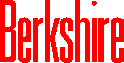 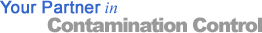 Applicant’s Legal Business Name:   ___________________________________________________________________________________________  Trade Name (if different from above):   _________________________________________________________________________________________Billing Address:   __________________________________________________________________________________________________________Entity Category (i.e. Corporation, etc):   __________________	Company Structure (i.e. Public/Private):   __________________________________Dunn and Bradstreet (DUNS) Number:   __________________	Federal ID Number:   __________________________________________________Accounts Payable Contact (Name and Email):   __________________________________________________________________________________Telephone Number:   _______________________________	In business Since:   ____________________________________________________Annual Sales Last 3 Years:   __________________________	Annual Accounts Payable Last 3 Years:   ___________________________________Has Applicant ever filed for bankruptcy protection? (Y/N)  ___	If yes, please provide date:   ______________________________________________Are Purchases from Berkshire Taxable? (Y/N)   ____________	If no, return appropriate exemption form(s)Taxes:  Taxes will be invoiced until exemption certificate and applicable registration number is provided.Delivery Terms: Delivery terms are FOB origin.  Product will be shipped FOB Ground Collect unless otherwise indicated on applicant’s purchase order.  Purchase orders shall specify details including but not limited to preferred carrier, special instructions and third-party address.  Collect shipments require customer account number.All orders require prepayment until credit terms are approved.Once credit terms are approved, all charges are due and payable thirty (30) days from invoice date.  Payment must be made in U.S. Dollars (USD)I, the undersigned, as an authorized officer of the company named hereon certify all information on this form is correct, fully understand the credit terms and conditions, and agree to the proper and timely payment in consideration of a credit account with Berkshire Corporation.  In exchange for accepting credit terms granted, the undersigned agrees to pay any and all collection fees associated with the collection of such credit.  Additionally, by signing below, I give my consent to Berkshire to utilize a credit review agency to investigate credit worthiness and obtain other information deemed necessary to grant and monitor credit risk as it pertains to the conditions/terms.I hereby certify the information contained herein is complete and accurate.  This information has been furnished with the understanding it is to be used to to determine the amount and conditions of the credit to be extended.Signature:   ____________________________________	Printed Name:   ___________________________	Date:   ________________Title of Signer:  _________________________________Please return completed form to Berkshire’s Finance Department email:  AR@Berkshire.comPlease send orders to Berkshire’s Customer Service Department email:  CSR@Berkshire.comRevision 2019-04